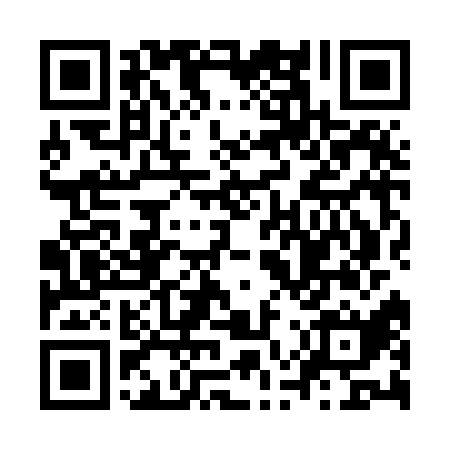 Ramadan times for Kilchberg, GermanyMon 11 Mar 2024 - Wed 10 Apr 2024High Latitude Method: Angle Based RulePrayer Calculation Method: Muslim World LeagueAsar Calculation Method: ShafiPrayer times provided by https://www.salahtimes.comDateDayFajrSuhurSunriseDhuhrAsrIftarMaghribIsha11Mon5:005:006:4512:343:446:246:248:0212Tue4:584:586:4312:343:456:256:258:0413Wed4:564:566:4112:333:466:276:278:0514Thu4:544:546:3912:333:476:286:288:0715Fri4:514:516:3712:333:486:306:308:0916Sat4:494:496:3412:323:496:316:318:1017Sun4:474:476:3212:323:496:336:338:1218Mon4:454:456:3012:323:506:346:348:1419Tue4:424:426:2812:323:516:366:368:1520Wed4:404:406:2612:313:526:376:378:1721Thu4:384:386:2412:313:536:396:398:1922Fri4:354:356:2212:313:546:406:408:2123Sat4:334:336:2012:303:556:426:428:2224Sun4:314:316:1812:303:566:436:438:2425Mon4:284:286:1612:303:566:456:458:2626Tue4:264:266:1412:293:576:466:468:2727Wed4:234:236:1212:293:586:486:488:2928Thu4:214:216:0912:293:596:496:498:3129Fri4:194:196:0712:294:006:516:518:3330Sat4:164:166:0512:284:006:526:528:3531Sun5:145:147:031:285:017:547:549:371Mon5:115:117:011:285:027:557:559:382Tue5:095:096:591:275:037:567:569:403Wed5:065:066:571:275:037:587:589:424Thu5:045:046:551:275:047:597:599:445Fri5:015:016:531:265:058:018:019:466Sat4:594:596:511:265:058:028:029:487Sun4:564:566:491:265:068:048:049:508Mon4:544:546:471:265:078:058:059:529Tue4:514:516:451:255:088:078:079:5410Wed4:484:486:431:255:088:088:089:56